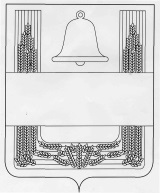 СОВЕТ ДЕПУТАТОВ СЕЛЬСКОГО ПОСЕЛЕНИЯ ЕЛЕЦКО-ЛОЗОВСКИЙ СЕЛЬСОВЕТ ХЛЕВЕНСКОГО МУНИЦИПАЛЬНОГО РАЙОНА ЛИПЕЦКОЙ ОБЛАСТИ РОССИЙСКОЙ ФЕДЕРАЦИИТридцать седьмая сессия пятого созываРЕШЕНИЕ01 июня  2018 года                      с.Елецкая Лозовка                            № 89О внесении изменений в Положение "О денежном содержании и дополнительных гарантиях муниципальных служащих администрации сельского поселения Елецко-Лозовский сельсовет Хлевенского муниципального района"Рассмотрев представленный главой администрации сельского поселения Елецко-Лозовский сельсовет проект "Изменений в Положение "О денежном содержании и дополнительных гарантиях муниципальных служащих администрации сельского поселения Елецко-Лозовский сельсовет Хлевенского муниципального района", руководствуясь Законом Липецкой области от 2 июля 2007 г. N 68-ОЗ "О правовом регулировании вопросов муниципальной службы Липецкой области", в соответствии со статьей 30 Устава сельского поселения Елецко-Лозовский сельсовет  Хлевенского муниципального района Липецкой области, учитывая решения постоянных депутатских комиссий, Совет депутатов сельского поселения Елецко-Лозовский сельсовет Хлевенского муниципального  района Липецкой областиРЕШИЛ:1.Принять "Изменения в Положение "О денежном содержании и дополнительных гарантиях муниципальных служащих администрации сельского поселения Елецко-Лозовский сельсовет Хлевенского муниципального района" принятое решением Совета депутатов сельского поселения Елецко-Лозовский сельсовет  от 06.10.2016г. №34 (с изменениями от 14.12.2017г. №69) (Прилагается).2. Направить "Изменения в Положение "О денежном содержании и дополнительных гарантиях муниципальных служащих администрации сельского поселения Елецко-Лозовский сельсовет  Хлевенского муниципального района" главе сельского поселения для подписания и обнародования.3.Настоящее решение вступает в силу со дня его принятия.Председатель Совета  депутатов сельскогопоселения Елецко-Лозовский сельсовет                              Г.В.БерезневаПриложение  к решению Совета депутатов  сельского поселения Елецко-Лозовский сельсовет «О внесении изменений в Положение "О денежном содержании и дополнительных гарантиях муниципальных служащих администрации сельского поселения Елецко-Лозовский сельсовет Хлевенского муниципального района»Изменения в Положение "О денежном содержании и дополнительных гарантиях муниципальных служащих администрации сельского поселения Елецко-Лозовский сельсовет Хлевенского муниципального района"Статья 1.Внести в Положение "О денежном содержании и дополнительных гарантиях муниципальных служащих администрации сельского поселения Елецко-Лозовский сельсовет Хлевенского муниципального района", принятое решением Совета депутатов сельского поселения Елецко-Лозовский сельсовет от 06.10.2016 №34 (с изменениями от 14.12.2017 №69) следующие изменения:1) в статье 3:а) абзац шестой изложить в новой редакции следующего содержания:"- премий по итогам работы за полугодие - в размере 2 должностных окладов с учетом оклада за классный чин и надбавок";б) абзац девятый изложить в новой редакции следующего содержания:"- премии по итогам работы за год - в размере одного должностного оклада с учетом оклада за классный чин и надбавок".Статья 2.Настоящие Изменения вступают в силу со дня их обнародования.Глава сельского поселения Елецко-Лозовский сельсовет                                         Г.В.Березнева